		Agreement		Concerning the Adoption of Uniform Technical Prescriptions for Wheeled Vehicles, Equipment and Parts which can be Fitted and/or be Used on Wheeled Vehicles and the Conditions for Reciprocal Recognition of Approvals Granted on the Basis of these Prescriptions*(Revision 2, including the amendments which entered into force on 16 October 1995)_________		Addendum 112 – Regulation No. 113		Revision 3 - Amendment 5Supplement 6 to the 01 series of amendments – Date of entry into force: 9 February 2017		Uniform provisions concerning the approval of motor vehicle headlamps emitting a symmetrical passing-beam or a driving-beam or both and equipped with filament, gas-discharge light sources or LED modulesThis document is meant purely as documentation tool. The authentic and legal binding text is: ECE/TRANS/WP.29/2016/74._________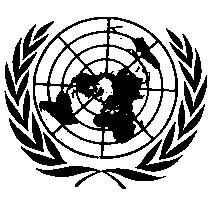 UNITED NATIONSParagraph 6.2.6.1., to be deleted.Paragraph 6.2.7., amend to read:"6.2.7.	Either one or two filament light sources (Classes A, B, C, D) or one gas discharge light source (Class E) or one or more LED module(s) (Classes A, B, C, D, E) are permitted for the principal passing-beam."Paragraph 6.3.2., amend to read:"6.3.2.	Irrespective of type of light source (LED module(s) or filament light source(s) or gas discharge light source) used to produce the passing-beam, several light sources either:……LED module(s) (Classes B, C, D, E) may be used for each individual driving-beam."E/ECE/324/Rev.2/Add.112/Rev.3/Amend.5−E/ECE/TRANS/505/Rev.2/Add.112/Rev.3/Amend.5E/ECE/324/Rev.2/Add.112/Rev.3/Amend.5−E/ECE/TRANS/505/Rev.2/Add.112/Rev.3/Amend.522 February 2017